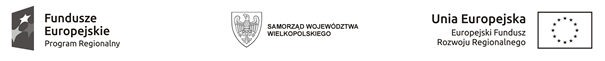 Załącznik nr 2 do zapytania ofertowegoUmowa Nr ZP/11/2019 (projekt)zawarta w dniu  ………. 2019 r. w Urzędzie Gminy, pomiędzy:Gminą Osieczna, z siedzibą w Osiecznej przy ul. Powstańców Wlkp.6, 64-113 OsiecznaNIP 697-22-39-128REGON 411050741zwaną dalej ,,Zamawiającym”reprezentowaną przez:Burmistrza Gminy Osieczna – Stanisława Glapiakaprzy kontrasygnacie Skarbnika Gminy Osieczna – Hanny Włodarczaka…………………………………………………………….NIP …………….REGON …………………..zwaną dalej ,,Wykonawcą”reprezentowaną przez:……………………………………………..Niniejsza umowa nie podlega przepisom ustawy z dnia 29 stycznia 2004 r. Prawo zamówień publicznych (j.t. Dz. U. z 2018 r. poz. 1986 ze zm.) – art. 4 ust. 8 ustawy. Zamówienie udzielono na podstawie Zarządzenia Nr 23/W/2014 Burmistrz Miasta i Gminy Osieczna z dnia 20 maja 2014 r. w sprawie wprowadzenia regulaminu udzielania zamówień publicznych dla postepowań w sprawach zamówień, których wartość nie przekracza wyrażonej w złotych kwoty 30 000 euro.§ 1.Zamawiający powierza, w Wykonawca przyjmuje: zaprojektowanie, wykonanie oraz dostarczenie 6 tablic informacyjno-pamiątkowych w zakresie promocji projektu pn. Budowa kanalizacji sanitarnej w miejscowości Świerczyna – Grodzisko – Łoniewo wraz z przebudową i rozbudową oczyszczalni ścieków w Osiecznej” z Wielkopolskiego Regionalnego Programu Operacyjnego na lata 2014 – 2020.§ 2.Wynagrodzenie za wykonanie 6 tablic strony ustalają zgodnie z ofertą Wykonawcy na kwotę netto ……………….. zł, (słownie złotych): …………………… 00/100), plus 23% podatek VAT ……………. zł, co łącznie stanowi kwotę brutto ……………….. zł (słownie złotych: …………………. 00/100).Wynagrodzenie, o którym mowa w § 2 ust. 1, jest wynagrodzeniem ryczałtowym                           i obejmuje wszystkie koszty Wykonawcy ponoszone w związku z wykonaniem przedmiotu umowy.Wykonawca wystawi fakturę po dokonaniu odbioru końcowego i rozliczeniu całości zadania inwestycyjnego.Z czynności odbioru przedmiotu umowy sporządzony zostanie protokół zdawczo-odbiorczy. W przypadku stwierdzenia przez zamawiającego wad przedmiotu umowy, Wykonawca dokona jego poprawek własnym staraniem i na własny koszt, w terminie do 7 dni, licząc od dnia zgłoszenia wad przez zamawiającego: telefonicznie, e-mailem lub faksem. W razie niedokonania poprawek, Zamawiający zastrzega sobie możliwość odstąpienia od umowy bez zapłaty wynagrodzenia, za poszczególne części umowy.Podstawą do wystawienia faktury będzie protokół zdawczo-odbiorczy bez uwag, podpisany przez obie strony.Wynagrodzenie będzie płatne w ciągu 14 dni od dnia doręczenia zamawiającemu prawidłowo wystawionej faktury VAT.Za datę spełnienia świadczenia pieniężnego uznaje się datę obciążenia rachunku bankowego zamawiającego.§ 3.Wykonawca pozyska we własnym zakresie materiały, potrzebne do wykonania zadania, znajdujące się w zasobach odpowiednich instytucji.Wykonawca zobowiązuje się, że realizując umowę będzie przestrzegał przepisów Ustawy z dnia 4 lutego 1994 r. o prawie autorskim i prawach pokrewnych i nie naruszy praw majątkowych osób trzecich.Na mocy niniejszej umowy, w ramach wynagrodzenia o którym mowa w § 2 ust. 1, Wykonawca przenosi na zamawiającego majątkowe prawa autorskie do projektu graficznego tablic informacyjnych z chwilą ich przyjęcia przez Zamawiającego. Wraz z przejęciem majątkowych praw autorskich, na Zamawiającego przechodzi prawo własności wszystkich egzemplarzy tablic.Przeniesienie, o którym mowa w ust. 4 następuje bez ograniczenia, co do terytorium, czasu, ilości egzemplarzy na następujących polach eksploatacji:utrwalania i zwielokrotnienia wszelkimi znanymi technikami, w tym technikami cyfrowymi i elektronicznymi,wykorzystania w internecie,wprowadzenie do obrotu,publicznej prezentacji.Wykonawca przenosi na zamawiającego prawo do udzielania zgody na wykonywanie autorskich praw zależnych do przedmiotu umowy, o którym mowa w ust. 3.§ 4.Termin wykonania umowy ustala się do dnia 11.04.2019 r.§ 5. Za niewykonanie lub nienależyte wykonanie przedmiotu umowy strony zobowiązują się płacić następujące kary umowne:Zamawiający zobowiązany jest do zapłacenia kary umownej Wykonawcy z tytułu:- odstąpienia od umowy z przyczyn zależnych od Zamawiającego – w wysokości 10% wynagrodzenia umownego,Wykonawca zobowiązany jest do zapłacenia kary umownej Zamawiającemu z tytułu:- opóźnienia w wykonaniu przedmiotu umowy – w wysokości 0,5% wynagrodzenia umownego za każdy dzień zwłoki,- odstąpienia od umowy z przyczyn zależnych od Wykonawcy – w wysokości 10% wynagrodzenia umownego.§ 6.Wszelkie zmiany niniejszej umowy mogą być dokonane wyłącznie w formie pisemnego aneksu podpisanego przez obie strony, pod rygorem nieważności.§ 7.W sprawach nieuregulowanych postanowieniami niniejszej umowy, maja zastosowanie przepisy Kodeksu Cywilnego.Spory, które mogą wyniknąć z niniejszej umowy rozpatrywać będzie Sąd właściwy dla siedziby zamawiającego.§ 8.Umowę sporządzono w 3 jednobrzmiących egzemplarzach dwa dla Zamawiającego, jeden dla Wykonawcy.ZAMAWIAJĄCY                                                   WYKONAWCA